ObjednávkaObjednávkaObjednávkaObjednávkaObjednávkaObjednávkaObjednávkaObjednávkaObjednávkaObjednávkaObjednávkaObjednávkaObjednávkaRO19000123RO19000123RO19000123RO19000123RO19000123RO19000123RO19000123Odběratel:Odběratel:Odběratel:Odběratel:IČ: 25007017IČ: 25007017IČ: 25007017IČ: 25007017IČ: 25007017IČ: 25007017DIČ: CZ25007017DIČ: CZ25007017DIČ: CZ25007017DIČ: CZ25007017DIČ: CZ25007017DIČ: CZ25007017DIČ: CZ25007017DIČ: CZ25007017DIČ: CZ25007017ObjednávkaObjednávkaObjednávkaObjednávkaObjednávkaObjednávkaObjednávkaObjednávkaObjednávkaObjednávkaObjednávkaObjednávkaObjednávkaRO19000123RO19000123RO19000123RO19000123RO19000123RO19000123RO19000123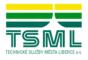 Technické služby města Liberce a.s.Technické služby města Liberce a.s.Technické služby města Liberce a.s.Technické služby města Liberce a.s.Technické služby města Liberce a.s.Technické služby města Liberce a.s.Technické služby města Liberce a.s.Technické služby města Liberce a.s.Technické služby města Liberce a.s.Technické služby města Liberce a.s.Technické služby města Liberce a.s.Technické služby města Liberce a.s.Technické služby města Liberce a.s.Technické služby města Liberce a.s.Technické služby města Liberce a.s.Středisko:Středisko:Středisko:Středisko:Středisko:Středisko:Středisko:Středisko:Středisko:Středisko:010010010010010010Technické služby města Liberce a.s.Technické služby města Liberce a.s.Technické služby města Liberce a.s.Technické služby města Liberce a.s.Technické služby města Liberce a.s.Technické služby města Liberce a.s.Technické služby města Liberce a.s.Technické služby města Liberce a.s.Technické služby města Liberce a.s.Technické služby města Liberce a.s.Technické služby města Liberce a.s.Technické služby města Liberce a.s.Technické služby města Liberce a.s.Technické služby města Liberce a.s.Technické služby města Liberce a.s.Datum vystavení:Datum vystavení:Datum vystavení:Datum vystavení:Datum vystavení:Datum vystavení:Datum vystavení:Datum vystavení:Datum vystavení:Datum vystavení:29.03.201929.03.201929.03.201929.03.201929.03.2019Datum vystavení:Datum vystavení:Datum vystavení:Datum vystavení:Datum vystavení:Datum vystavení:Datum vystavení:Datum vystavení:Datum vystavení:Datum vystavení:29.03.201929.03.201929.03.201929.03.201929.03.2019Erbenova 376/2Erbenova 376/2Erbenova 376/2Erbenova 376/2Datum vystavení:Datum vystavení:Datum vystavení:Datum vystavení:Datum vystavení:Datum vystavení:Datum vystavení:Datum vystavení:Datum vystavení:Datum vystavení:29.03.201929.03.201929.03.201929.03.201929.03.2019Erbenova 376/2Erbenova 376/2Erbenova 376/2Erbenova 376/2460 08 Liberec 8460 08 Liberec 8460 08 Liberec 8460 08 Liberec 8460 08 Liberec 8460 08 Liberec 8460 08 Liberec 8460 08 Liberec 8460 08 Liberec 8460 08 Liberec 8460 08 Liberec 8460 08 Liberec 8460 08 Liberec 8460 08 Liberec 8460 08 Liberec 8Česká republikaČeská republikaČeská republikaČeská republikaČeská republikaČeská republikaČeská republikaČeská republikaČeská republikaČeská republikaČeská republikaČeská republikaČeská republikaČeská republikaČeská republikaČeská republikaČeská republikaČeská republikaČeská republikaČeská republikaČeská republikaČeská republikaČeská republikaČeská republikaČeská republikaČeská republikaČeská republikaČeská republikaČeská republikaČeská republikaČeská republikaČeská republikaČeská republikaČeská republikaČeská republikaČeská republikaČeská republikaČeská republikaČeská republikaČeská republikaČeská republikaČeská republikaČeská republikaČeská republikaČeská republikaIČ:IČ:2544078125440781254407812544078125440781Česká republikaČeská republikaČeská republikaČeská republikaČeská republikaČeská republikaČeská republikaČeská republikaČeská republikaČeská republikaČeská republikaČeská republikaČeská republikaČeská republikaČeská republikaDodavatel:Dodavatel:Dodavatel:Dodavatel:Dodavatel:Dodavatel:Dodavatel:IČ:IČ:2544078125440781254407812544078125440781Česká republikaČeská republikaČeská republikaČeská republikaČeská republikaČeská republikaČeská republikaČeská republikaČeská republikaČeská republikaČeská republikaČeská republikaČeská republikaČeská republikaČeská republikaDodavatel:Dodavatel:Dodavatel:Dodavatel:Dodavatel:Dodavatel:Dodavatel:IČ:IČ:2544078125440781254407812544078125440781Dodavatel:Dodavatel:Dodavatel:Dodavatel:Dodavatel:Dodavatel:Dodavatel:IČ:IČ:2544078125440781254407812544078125440781Bankovní spojení:Bankovní spojení:Bankovní spojení:Bankovní spojení:639461 / 0100639461 / 0100639461 / 0100639461 / 0100639461 / 0100639461 / 0100639461 / 0100639461 / 0100639461 / 0100639461 / 0100639461 / 0100639461 / 0100639461 / 0100639461 / 0100639461 / 0100Dodavatel:Dodavatel:Dodavatel:Dodavatel:Dodavatel:Dodavatel:Dodavatel:IČ:IČ:2544078125440781254407812544078125440781Bankovní spojení:Bankovní spojení:Bankovní spojení:Bankovní spojení:639461 / 0100639461 / 0100639461 / 0100639461 / 0100639461 / 0100639461 / 0100639461 / 0100639461 / 0100639461 / 0100639461 / 0100639461 / 0100639461 / 0100639461 / 0100639461 / 0100639461 / 0100Dodavatel:Dodavatel:Dodavatel:Dodavatel:Dodavatel:Dodavatel:Dodavatel:DIČ:DIČ:CZ25440781CZ25440781CZ25440781CZ25440781CZ25440781Bankovní spojení:Bankovní spojení:Bankovní spojení:Bankovní spojení:639461 / 0100639461 / 0100639461 / 0100639461 / 0100639461 / 0100639461 / 0100639461 / 0100639461 / 0100639461 / 0100639461 / 0100639461 / 0100639461 / 0100639461 / 0100639461 / 0100639461 / 0100DIČ:DIČ:CZ25440781CZ25440781CZ25440781CZ25440781CZ25440781Bankovní spojení:Bankovní spojení:Bankovní spojení:Bankovní spojení:639461 / 0100639461 / 0100639461 / 0100639461 / 0100639461 / 0100639461 / 0100639461 / 0100639461 / 0100639461 / 0100639461 / 0100639461 / 0100639461 / 0100639461 / 0100639461 / 0100639461 / 0100Bankovní spojení:Bankovní spojení:Bankovní spojení:Bankovní spojení:639461 / 0100639461 / 0100639461 / 0100639461 / 0100639461 / 0100639461 / 0100639461 / 0100639461 / 0100639461 / 0100639461 / 0100639461 / 0100639461 / 0100639461 / 0100639461 / 0100639461 / 0100IBAN:IBAN:IBAN:IBAN:CZ72 0100 0000 0000 0063 9461CZ72 0100 0000 0000 0063 9461CZ72 0100 0000 0000 0063 9461CZ72 0100 0000 0000 0063 9461CZ72 0100 0000 0000 0063 9461CZ72 0100 0000 0000 0063 9461CZ72 0100 0000 0000 0063 9461CZ72 0100 0000 0000 0063 9461CZ72 0100 0000 0000 0063 9461CZ72 0100 0000 0000 0063 9461CZ72 0100 0000 0000 0063 9461CZ72 0100 0000 0000 0063 9461CZ72 0100 0000 0000 0063 9461CZ72 0100 0000 0000 0063 9461CZ72 0100 0000 0000 0063 9461IBAN:IBAN:IBAN:IBAN:CZ72 0100 0000 0000 0063 9461CZ72 0100 0000 0000 0063 9461CZ72 0100 0000 0000 0063 9461CZ72 0100 0000 0000 0063 9461CZ72 0100 0000 0000 0063 9461CZ72 0100 0000 0000 0063 9461CZ72 0100 0000 0000 0063 9461CZ72 0100 0000 0000 0063 9461CZ72 0100 0000 0000 0063 9461CZ72 0100 0000 0000 0063 9461CZ72 0100 0000 0000 0063 9461CZ72 0100 0000 0000 0063 9461CZ72 0100 0000 0000 0063 9461CZ72 0100 0000 0000 0063 9461CZ72 0100 0000 0000 0063 9461Cestářské práce s.r.o.Cestářské práce s.r.o.Cestářské práce s.r.o.Cestářské práce s.r.o.Cestářské práce s.r.o.Cestářské práce s.r.o.Cestářské práce s.r.o.Cestářské práce s.r.o.Cestářské práce s.r.o.Cestářské práce s.r.o.Cestářské práce s.r.o.Cestářské práce s.r.o.Cestářské práce s.r.o.Cestářské práce s.r.o.Cestářské práce s.r.o.Cestářské práce s.r.o.Cestářské práce s.r.o.Cestářské práce s.r.o.Cestářské práce s.r.o.Cestářské práce s.r.o.Cestářské práce s.r.o.Cestářské práce s.r.o.Cestářské práce s.r.o.Cestářské práce s.r.o.Cestářské práce s.r.o.Cestářské práce s.r.o.Cestářské práce s.r.o.Cestářské práce s.r.o.Cestářské práce s.r.o.Cestářské práce s.r.o.Cestářské práce s.r.o.Cestářské práce s.r.o.Cestářské práce s.r.o.Cestářské práce s.r.o.Cestářské práce s.r.o.Cestářské práce s.r.o.Cestářské práce s.r.o.Cestářské práce s.r.o.Zastoupen:Zastoupen:xxxxxxxxxxxxxxxxxxxxxxxxxxxxxxxxxxxxxxxxxxxxxxxxxxxxxxxxxxxxxxxxxxxxxxxxxxxxxxxxxxxxxxxxxxxxxxxxxxxxxxxxxxxxxxxxxxxxxxxxxxxxxxxxxxxxxxxxxxxxxxxxxxxxxxxxxxxxxxxxxxxxxxxxxxxxxxxxxxxxxxxxxxxxxxxxxxxxxxxxxxxxxxxxxxCestářské práce s.r.o.Cestářské práce s.r.o.Cestářské práce s.r.o.Cestářské práce s.r.o.Cestářské práce s.r.o.Cestářské práce s.r.o.Cestářské práce s.r.o.Cestářské práce s.r.o.Cestářské práce s.r.o.Cestářské práce s.r.o.Cestářské práce s.r.o.Cestářské práce s.r.o.Cestářské práce s.r.o.Cestářské práce s.r.o.Cestářské práce s.r.o.Cestářské práce s.r.o.Cestářské práce s.r.o.Cestářské práce s.r.o.Cestářské práce s.r.o.Zastoupen:Zastoupen:xxxxxxxxxxxxxxxxxxxxxxxxxxxxxxxxxxxxxxxxxxxxxxxxxxxxxxxxxxxxxxxxxxxxxxxxxxxxxxxxxxxxxxxxxxxxxxxxxxxxxxxxxxxxxxxxxxxxxxxxxxxxxxxxxxxxxxxxxxxxxxxxxxxxxxxxxxxxxxxxxxxxxxxxxxxxxxxxxxxxxxxxxxxxxxxxxxxxxxxxxxxxxxxxxxZastoupen:Zastoupen:xxxxxxxxxxxxxxxxxxxxxxxxxxxxxxxxxxxxxxxxxxxxxxxxxxxxxxxxxxxxxxxxxxxxxxxxxxxxxxxxxxxxxxxxxxxxxxxxxxxxxxxxxxxxxxxxxxxxxxxxxxxxxxxxxxxxxxxxxxxxxxxxxxxxxxxxxxxxxxxxxxxxxxxxxxxxxxxxxxxxxxxxxxxxxxxxxxxxxxxxxxxxxxxxxxCestářské práce s.r.o.Cestářské práce s.r.o.Cestářské práce s.r.o.Cestářské práce s.r.o.Cestářské práce s.r.o.Cestářské práce s.r.o.Cestářské práce s.r.o.Cestářské práce s.r.o.Cestářské práce s.r.o.Cestářské práce s.r.o.Cestářské práce s.r.o.Cestářské práce s.r.o.Cestářské práce s.r.o.Cestářské práce s.r.o.Cestářské práce s.r.o.Cestářské práce s.r.o.Cestářské práce s.r.o.Cestářské práce s.r.o.Cestářské práce s.r.o.Vedoucí střediska údržby komunikacíVedoucí střediska údržby komunikacíVedoucí střediska údržby komunikacíVedoucí střediska údržby komunikacíVedoucí střediska údržby komunikacíVedoucí střediska údržby komunikacíVedoucí střediska údržby komunikacíVedoucí střediska údržby komunikacíVedoucí střediska údržby komunikacíVedoucí střediska údržby komunikacíVedoucí střediska údržby komunikacíVedoucí střediska údržby komunikacíVedoucí střediska údržby komunikacíVedoucí střediska údržby komunikacíVedoucí střediska údržby komunikacíCestářské práce s.r.o.Cestářské práce s.r.o.Cestářské práce s.r.o.Cestářské práce s.r.o.Cestářské práce s.r.o.Cestářské práce s.r.o.Cestářské práce s.r.o.Cestářské práce s.r.o.Cestářské práce s.r.o.Cestářské práce s.r.o.Cestářské práce s.r.o.Cestářské práce s.r.o.Cestářské práce s.r.o.Cestářské práce s.r.o.Cestářské práce s.r.o.Cestářské práce s.r.o.Cestářské práce s.r.o.Cestářské práce s.r.o.Cestářské práce s.r.o.Vedoucí střediska údržby komunikacíVedoucí střediska údržby komunikacíVedoucí střediska údržby komunikacíVedoucí střediska údržby komunikacíVedoucí střediska údržby komunikacíVedoucí střediska údržby komunikacíVedoucí střediska údržby komunikacíVedoucí střediska údržby komunikacíVedoucí střediska údržby komunikacíVedoucí střediska údržby komunikacíVedoucí střediska údržby komunikacíVedoucí střediska údržby komunikacíVedoucí střediska údržby komunikacíVedoucí střediska údržby komunikacíVedoucí střediska údržby komunikacíŠimonovice 72Šimonovice 72Šimonovice 72Šimonovice 72Šimonovice 72Šimonovice 72Šimonovice 72Šimonovice 72Šimonovice 72Šimonovice 72Šimonovice 72Šimonovice 72Šimonovice 72Šimonovice 72Šimonovice 72Šimonovice 72Šimonovice 72Šimonovice 72Šimonovice 72Šimonovice 72Šimonovice 72Šimonovice 72Šimonovice 72Šimonovice 72Šimonovice 72Šimonovice 72Šimonovice 72Šimonovice 72Šimonovice 72Šimonovice 72Šimonovice 72Šimonovice 72Šimonovice 72Šimonovice 72Šimonovice 72Šimonovice 72Šimonovice 72Šimonovice 72Zapsána v obchodním rejstříku vedeném krajským soudem v Ústí nad Labem oddíl B, vložka 877Zapsána v obchodním rejstříku vedeném krajským soudem v Ústí nad Labem oddíl B, vložka 877Zapsána v obchodním rejstříku vedeném krajským soudem v Ústí nad Labem oddíl B, vložka 877Zapsána v obchodním rejstříku vedeném krajským soudem v Ústí nad Labem oddíl B, vložka 877Zapsána v obchodním rejstříku vedeném krajským soudem v Ústí nad Labem oddíl B, vložka 877Zapsána v obchodním rejstříku vedeném krajským soudem v Ústí nad Labem oddíl B, vložka 877Zapsána v obchodním rejstříku vedeném krajským soudem v Ústí nad Labem oddíl B, vložka 877Zapsána v obchodním rejstříku vedeném krajským soudem v Ústí nad Labem oddíl B, vložka 877Zapsána v obchodním rejstříku vedeném krajským soudem v Ústí nad Labem oddíl B, vložka 877Zapsána v obchodním rejstříku vedeném krajským soudem v Ústí nad Labem oddíl B, vložka 877Zapsána v obchodním rejstříku vedeném krajským soudem v Ústí nad Labem oddíl B, vložka 877Zapsána v obchodním rejstříku vedeném krajským soudem v Ústí nad Labem oddíl B, vložka 877Zapsána v obchodním rejstříku vedeném krajským soudem v Ústí nad Labem oddíl B, vložka 877Zapsána v obchodním rejstříku vedeném krajským soudem v Ústí nad Labem oddíl B, vložka 877Zapsána v obchodním rejstříku vedeném krajským soudem v Ústí nad Labem oddíl B, vložka 877Zapsána v obchodním rejstříku vedeném krajským soudem v Ústí nad Labem oddíl B, vložka 877Zapsána v obchodním rejstříku vedeném krajským soudem v Ústí nad Labem oddíl B, vložka 877Zapsána v obchodním rejstříku vedeném krajským soudem v Ústí nad Labem oddíl B, vložka 877Zapsána v obchodním rejstříku vedeném krajským soudem v Ústí nad Labem oddíl B, vložka 877Šimonovice 72Šimonovice 72Šimonovice 72Šimonovice 72Šimonovice 72Šimonovice 72Šimonovice 72Šimonovice 72Šimonovice 72Šimonovice 72Šimonovice 72Šimonovice 72Šimonovice 72Šimonovice 72Šimonovice 72Šimonovice 72Šimonovice 72Šimonovice 72Šimonovice 72Zapsána v obchodním rejstříku vedeném krajským soudem v Ústí nad Labem oddíl B, vložka 877Zapsána v obchodním rejstříku vedeném krajským soudem v Ústí nad Labem oddíl B, vložka 877Zapsána v obchodním rejstříku vedeném krajským soudem v Ústí nad Labem oddíl B, vložka 877Zapsána v obchodním rejstříku vedeném krajským soudem v Ústí nad Labem oddíl B, vložka 877Zapsána v obchodním rejstříku vedeném krajským soudem v Ústí nad Labem oddíl B, vložka 877Zapsána v obchodním rejstříku vedeném krajským soudem v Ústí nad Labem oddíl B, vložka 877Zapsána v obchodním rejstříku vedeném krajským soudem v Ústí nad Labem oddíl B, vložka 877Zapsána v obchodním rejstříku vedeném krajským soudem v Ústí nad Labem oddíl B, vložka 877Zapsána v obchodním rejstříku vedeném krajským soudem v Ústí nad Labem oddíl B, vložka 877Zapsána v obchodním rejstříku vedeném krajským soudem v Ústí nad Labem oddíl B, vložka 877Zapsána v obchodním rejstříku vedeném krajským soudem v Ústí nad Labem oddíl B, vložka 877Zapsána v obchodním rejstříku vedeném krajským soudem v Ústí nad Labem oddíl B, vložka 877Zapsána v obchodním rejstříku vedeném krajským soudem v Ústí nad Labem oddíl B, vložka 877Zapsána v obchodním rejstříku vedeném krajským soudem v Ústí nad Labem oddíl B, vložka 877Zapsána v obchodním rejstříku vedeném krajským soudem v Ústí nad Labem oddíl B, vložka 877Zapsána v obchodním rejstříku vedeném krajským soudem v Ústí nad Labem oddíl B, vložka 877Zapsána v obchodním rejstříku vedeném krajským soudem v Ústí nad Labem oddíl B, vložka 877Zapsána v obchodním rejstříku vedeném krajským soudem v Ústí nad Labem oddíl B, vložka 877Zapsána v obchodním rejstříku vedeném krajským soudem v Ústí nad Labem oddíl B, vložka 877463 12 Liberec 25463 12 Liberec 25463 12 Liberec 25463 12 Liberec 25463 12 Liberec 25463 12 Liberec 25463 12 Liberec 25463 12 Liberec 25463 12 Liberec 25463 12 Liberec 25463 12 Liberec 25463 12 Liberec 25463 12 Liberec 25463 12 Liberec 25463 12 Liberec 25463 12 Liberec 25463 12 Liberec 25463 12 Liberec 25463 12 Liberec 25463 12 Liberec 25463 12 Liberec 25463 12 Liberec 25463 12 Liberec 25463 12 Liberec 25463 12 Liberec 25463 12 Liberec 25463 12 Liberec 25463 12 Liberec 25463 12 Liberec 25463 12 Liberec 25463 12 Liberec 25463 12 Liberec 25463 12 Liberec 25463 12 Liberec 25463 12 Liberec 25463 12 Liberec 25463 12 Liberec 25463 12 Liberec 25Dodací podmínky:Dodací podmínky:Dodací podmínky:Dodací podmínky:Dodací podmínky:Dodací podmínky:Do 14 dnůDo 14 dnůDo 14 dnůDo 14 dnůDo 14 dnůDo 14 dnůDo 14 dnůDo 14 dnůDo 14 dnůDo 14 dnůDo 14 dnůDo 14 dnůDo 14 dnůDo 14 dnůDodací podmínky:Dodací podmínky:Dodací podmínky:Dodací podmínky:Dodací podmínky:Dodací podmínky:Do 14 dnůDo 14 dnůDo 14 dnůDo 14 dnůDo 14 dnůDo 14 dnůDo 14 dnůDo 14 dnůDo 14 dnůDo 14 dnůDo 14 dnůDo 14 dnůDo 14 dnůDo 14 dnůDodací podmínky:Dodací podmínky:Dodací podmínky:Dodací podmínky:Dodací podmínky:Dodací podmínky:Do 14 dnůDo 14 dnůDo 14 dnůDo 14 dnůDo 14 dnůDo 14 dnůDo 14 dnůDo 14 dnůDo 14 dnůDo 14 dnůDo 14 dnůDo 14 dnůDo 14 dnůDo 14 dnůZastoupen:Zastoupen:Zastoupen:Zastoupen:Zastoupen:Zastoupen:Zastoupen:xxxxxxxxxxxxxxxxxxxxxxxxxxxxxxxxxxxxxxxxxxxxxxxxxxxxxxxxxxxxxxxxxxxxxxxxxxxxxxxxxxxxxxxxxxxxxxxxxxxxxxxxxxxxxxPlatební podmínky:Platební podmínky:Platební podmínky:Platební podmínky:Platební podmínky:Platební podmínky:Převodním příkazemPřevodním příkazemPřevodním příkazemPřevodním příkazemPřevodním příkazemPřevodním příkazemPřevodním příkazemPřevodním příkazemPřevodním příkazemPřevodním příkazemPřevodním příkazemPřevodním příkazemPřevodním příkazemPřevodním příkazemZastoupen:Zastoupen:Zastoupen:Zastoupen:Zastoupen:Zastoupen:Zastoupen:xxxxxxxxxxxxxxxxxxxxxxxxxxxxxxxxxxxxxxxxxxxxxxxxxxxxxxxxxxxxxxxxxxxxxxxxxxxxxxxxxxxxxxxxxxxxxxxxxxxxxxxxxxxxxxPlatební podmínky:Platební podmínky:Platební podmínky:Platební podmínky:Platební podmínky:Platební podmínky:Převodním příkazemPřevodním příkazemPřevodním příkazemPřevodním příkazemPřevodním příkazemPřevodním příkazemPřevodním příkazemPřevodním příkazemPřevodním příkazemPřevodním příkazemPřevodním příkazemPřevodním příkazemPřevodním příkazemPřevodním příkazemjednateljednateljednateljednateljednateljednateljednateljednateljednateljednatelPřepravní podmínky:Přepravní podmínky:Přepravní podmínky:Přepravní podmínky:Přepravní podmínky:Přepravní podmínky:jednateljednateljednateljednateljednateljednateljednateljednateljednateljednatelPřepravní podmínky:Přepravní podmínky:Přepravní podmínky:Přepravní podmínky:Přepravní podmínky:Přepravní podmínky:1. Dohoda o dlouhodobé spolupráci1. Dohoda o dlouhodobé spolupráci1. Dohoda o dlouhodobé spolupráci1. Dohoda o dlouhodobé spolupráci1. Dohoda o dlouhodobé spolupráci1. Dohoda o dlouhodobé spolupráci1. Dohoda o dlouhodobé spolupráci1. Dohoda o dlouhodobé spolupráci1. Dohoda o dlouhodobé spolupráci1. Dohoda o dlouhodobé spolupráci1. Dohoda o dlouhodobé spolupráci1. Dohoda o dlouhodobé spolupráci1. Dohoda o dlouhodobé spolupráci1. Dohoda o dlouhodobé spolupráci1. Dohoda o dlouhodobé spolupráci1. Dohoda o dlouhodobé spolupráci1. Dohoda o dlouhodobé spolupráci1. Dohoda o dlouhodobé spolupráci1. Dohoda o dlouhodobé spolupráci1. Dohoda o dlouhodobé spolupráci1. Dohoda o dlouhodobé spolupráci1. Dohoda o dlouhodobé spolupráci1. Dohoda o dlouhodobé spolupráci1. Dohoda o dlouhodobé spolupráci1. Dohoda o dlouhodobé spolupráci1. Dohoda o dlouhodobé spolupráci1. Dohoda o dlouhodobé spolupráci1. Dohoda o dlouhodobé spolupráci1. Dohoda o dlouhodobé spolupráci1. Dohoda o dlouhodobé spolupráci1. Dohoda o dlouhodobé spolupráci1. Dohoda o dlouhodobé spolupráci1. Dohoda o dlouhodobé spolupráci1. Dohoda o dlouhodobé spolupráci1. Dohoda o dlouhodobé spolupráci1. Dohoda o dlouhodobé spolupráci1. Dohoda o dlouhodobé spolupráci1. Dohoda o dlouhodobé spolupráci1. Dohoda o dlouhodobé spolupráci1. Dohoda o dlouhodobé spolupráci1. Dohoda o dlouhodobé spolupráci1. Dohoda o dlouhodobé spolupráci1. Dohoda o dlouhodobé spolupráci1. Dohoda o dlouhodobé spolupráciObjednávám u vás vozidla pro rok 2019 dle Vaší nabídky ze dne 29.3.2019 na přepravní výkony dle dispozic:p. Stanickýp. Jarešp. Muchap. VondráčekObjednávám u vás vozidla pro rok 2019 dle Vaší nabídky ze dne 29.3.2019 na přepravní výkony dle dispozic:p. Stanickýp. Jarešp. Muchap. VondráčekObjednávám u vás vozidla pro rok 2019 dle Vaší nabídky ze dne 29.3.2019 na přepravní výkony dle dispozic:p. Stanickýp. Jarešp. Muchap. VondráčekObjednávám u vás vozidla pro rok 2019 dle Vaší nabídky ze dne 29.3.2019 na přepravní výkony dle dispozic:p. Stanickýp. Jarešp. Muchap. VondráčekObjednávám u vás vozidla pro rok 2019 dle Vaší nabídky ze dne 29.3.2019 na přepravní výkony dle dispozic:p. Stanickýp. Jarešp. Muchap. VondráčekObjednávám u vás vozidla pro rok 2019 dle Vaší nabídky ze dne 29.3.2019 na přepravní výkony dle dispozic:p. Stanickýp. Jarešp. Muchap. VondráčekObjednávám u vás vozidla pro rok 2019 dle Vaší nabídky ze dne 29.3.2019 na přepravní výkony dle dispozic:p. Stanickýp. Jarešp. Muchap. VondráčekObjednávám u vás vozidla pro rok 2019 dle Vaší nabídky ze dne 29.3.2019 na přepravní výkony dle dispozic:p. Stanickýp. Jarešp. Muchap. VondráčekObjednávám u vás vozidla pro rok 2019 dle Vaší nabídky ze dne 29.3.2019 na přepravní výkony dle dispozic:p. Stanickýp. Jarešp. Muchap. VondráčekObjednávám u vás vozidla pro rok 2019 dle Vaší nabídky ze dne 29.3.2019 na přepravní výkony dle dispozic:p. Stanickýp. Jarešp. Muchap. VondráčekObjednávám u vás vozidla pro rok 2019 dle Vaší nabídky ze dne 29.3.2019 na přepravní výkony dle dispozic:p. Stanickýp. Jarešp. Muchap. VondráčekObjednávám u vás vozidla pro rok 2019 dle Vaší nabídky ze dne 29.3.2019 na přepravní výkony dle dispozic:p. Stanickýp. Jarešp. Muchap. VondráčekObjednávám u vás vozidla pro rok 2019 dle Vaší nabídky ze dne 29.3.2019 na přepravní výkony dle dispozic:p. Stanickýp. Jarešp. Muchap. VondráčekObjednávám u vás vozidla pro rok 2019 dle Vaší nabídky ze dne 29.3.2019 na přepravní výkony dle dispozic:p. Stanickýp. Jarešp. Muchap. VondráčekObjednávám u vás vozidla pro rok 2019 dle Vaší nabídky ze dne 29.3.2019 na přepravní výkony dle dispozic:p. Stanickýp. Jarešp. Muchap. VondráčekObjednávám u vás vozidla pro rok 2019 dle Vaší nabídky ze dne 29.3.2019 na přepravní výkony dle dispozic:p. Stanickýp. Jarešp. Muchap. VondráčekObjednávám u vás vozidla pro rok 2019 dle Vaší nabídky ze dne 29.3.2019 na přepravní výkony dle dispozic:p. Stanickýp. Jarešp. Muchap. VondráčekObjednávám u vás vozidla pro rok 2019 dle Vaší nabídky ze dne 29.3.2019 na přepravní výkony dle dispozic:p. Stanickýp. Jarešp. Muchap. VondráčekObjednávám u vás vozidla pro rok 2019 dle Vaší nabídky ze dne 29.3.2019 na přepravní výkony dle dispozic:p. Stanickýp. Jarešp. Muchap. VondráčekObjednávám u vás vozidla pro rok 2019 dle Vaší nabídky ze dne 29.3.2019 na přepravní výkony dle dispozic:p. Stanickýp. Jarešp. Muchap. VondráčekObjednávám u vás vozidla pro rok 2019 dle Vaší nabídky ze dne 29.3.2019 na přepravní výkony dle dispozic:p. Stanickýp. Jarešp. Muchap. VondráčekObjednávám u vás vozidla pro rok 2019 dle Vaší nabídky ze dne 29.3.2019 na přepravní výkony dle dispozic:p. Stanickýp. Jarešp. Muchap. VondráčekObjednávám u vás vozidla pro rok 2019 dle Vaší nabídky ze dne 29.3.2019 na přepravní výkony dle dispozic:p. Stanickýp. Jarešp. Muchap. VondráčekObjednávám u vás vozidla pro rok 2019 dle Vaší nabídky ze dne 29.3.2019 na přepravní výkony dle dispozic:p. Stanickýp. Jarešp. Muchap. VondráčekObjednávám u vás vozidla pro rok 2019 dle Vaší nabídky ze dne 29.3.2019 na přepravní výkony dle dispozic:p. Stanickýp. Jarešp. Muchap. VondráčekObjednávám u vás vozidla pro rok 2019 dle Vaší nabídky ze dne 29.3.2019 na přepravní výkony dle dispozic:p. Stanickýp. Jarešp. Muchap. VondráčekObjednávám u vás vozidla pro rok 2019 dle Vaší nabídky ze dne 29.3.2019 na přepravní výkony dle dispozic:p. Stanickýp. Jarešp. Muchap. VondráčekObjednávám u vás vozidla pro rok 2019 dle Vaší nabídky ze dne 29.3.2019 na přepravní výkony dle dispozic:p. Stanickýp. Jarešp. Muchap. VondráčekObjednávám u vás vozidla pro rok 2019 dle Vaší nabídky ze dne 29.3.2019 na přepravní výkony dle dispozic:p. Stanickýp. Jarešp. Muchap. VondráčekObjednávám u vás vozidla pro rok 2019 dle Vaší nabídky ze dne 29.3.2019 na přepravní výkony dle dispozic:p. Stanickýp. Jarešp. Muchap. VondráčekObjednávám u vás vozidla pro rok 2019 dle Vaší nabídky ze dne 29.3.2019 na přepravní výkony dle dispozic:p. Stanickýp. Jarešp. Muchap. VondráčekObjednávám u vás vozidla pro rok 2019 dle Vaší nabídky ze dne 29.3.2019 na přepravní výkony dle dispozic:p. Stanickýp. Jarešp. Muchap. VondráčekObjednávám u vás vozidla pro rok 2019 dle Vaší nabídky ze dne 29.3.2019 na přepravní výkony dle dispozic:p. Stanickýp. Jarešp. Muchap. VondráčekObjednávám u vás vozidla pro rok 2019 dle Vaší nabídky ze dne 29.3.2019 na přepravní výkony dle dispozic:p. Stanickýp. Jarešp. Muchap. VondráčekObjednávám u vás vozidla pro rok 2019 dle Vaší nabídky ze dne 29.3.2019 na přepravní výkony dle dispozic:p. Stanickýp. Jarešp. Muchap. VondráčekObjednávám u vás vozidla pro rok 2019 dle Vaší nabídky ze dne 29.3.2019 na přepravní výkony dle dispozic:p. Stanickýp. Jarešp. Muchap. VondráčekObjednávám u vás vozidla pro rok 2019 dle Vaší nabídky ze dne 29.3.2019 na přepravní výkony dle dispozic:p. Stanickýp. Jarešp. Muchap. VondráčekObjednávám u vás vozidla pro rok 2019 dle Vaší nabídky ze dne 29.3.2019 na přepravní výkony dle dispozic:p. Stanickýp. Jarešp. Muchap. VondráčekObjednávám u vás vozidla pro rok 2019 dle Vaší nabídky ze dne 29.3.2019 na přepravní výkony dle dispozic:p. Stanickýp. Jarešp. Muchap. VondráčekObjednávám u vás vozidla pro rok 2019 dle Vaší nabídky ze dne 29.3.2019 na přepravní výkony dle dispozic:p. Stanickýp. Jarešp. Muchap. VondráčekObjednávám u vás vozidla pro rok 2019 dle Vaší nabídky ze dne 29.3.2019 na přepravní výkony dle dispozic:p. Stanickýp. Jarešp. Muchap. VondráčekObjednávám u vás vozidla pro rok 2019 dle Vaší nabídky ze dne 29.3.2019 na přepravní výkony dle dispozic:p. Stanickýp. Jarešp. Muchap. VondráčekObjednávám u vás vozidla pro rok 2019 dle Vaší nabídky ze dne 29.3.2019 na přepravní výkony dle dispozic:p. Stanickýp. Jarešp. Muchap. VondráčekObjednávám u vás vozidla pro rok 2019 dle Vaší nabídky ze dne 29.3.2019 na přepravní výkony dle dispozic:p. Stanickýp. Jarešp. Muchap. Vondráčekv období od 29.03.2019 do 29.03.2019.v období od 29.03.2019 do 29.03.2019.v období od 29.03.2019 do 29.03.2019.v období od 29.03.2019 do 29.03.2019.v období od 29.03.2019 do 29.03.2019.v období od 29.03.2019 do 29.03.2019.v období od 29.03.2019 do 29.03.2019.v období od 29.03.2019 do 29.03.2019.v období od 29.03.2019 do 29.03.2019.v období od 29.03.2019 do 29.03.2019.v období od 29.03.2019 do 29.03.2019.v období od 29.03.2019 do 29.03.2019.v období od 29.03.2019 do 29.03.2019.v období od 29.03.2019 do 29.03.2019.v období od 29.03.2019 do 29.03.2019.v období od 29.03.2019 do 29.03.2019.v období od 29.03.2019 do 29.03.2019.v období od 29.03.2019 do 29.03.2019.v období od 29.03.2019 do 29.03.2019.na základě požadavků níže uvedených zaměstnanců:na základě požadavků níže uvedených zaměstnanců:na základě požadavků níže uvedených zaměstnanců:na základě požadavků níže uvedených zaměstnanců:na základě požadavků níže uvedených zaměstnanců:na základě požadavků níže uvedených zaměstnanců:na základě požadavků níže uvedených zaměstnanců:na základě požadavků níže uvedených zaměstnanců:na základě požadavků níže uvedených zaměstnanců:na základě požadavků níže uvedených zaměstnanců:na základě požadavků níže uvedených zaměstnanců:na základě požadavků níže uvedených zaměstnanců:na základě požadavků níže uvedených zaměstnanců:na základě požadavků níže uvedených zaměstnanců:na základě požadavků níže uvedených zaměstnanců:v období od 29.03.2019 do 29.03.2019.v období od 29.03.2019 do 29.03.2019.v období od 29.03.2019 do 29.03.2019.v období od 29.03.2019 do 29.03.2019.v období od 29.03.2019 do 29.03.2019.v období od 29.03.2019 do 29.03.2019.v období od 29.03.2019 do 29.03.2019.v období od 29.03.2019 do 29.03.2019.v období od 29.03.2019 do 29.03.2019.v období od 29.03.2019 do 29.03.2019.v období od 29.03.2019 do 29.03.2019.v období od 29.03.2019 do 29.03.2019.v období od 29.03.2019 do 29.03.2019.v období od 29.03.2019 do 29.03.2019.v období od 29.03.2019 do 29.03.2019.v období od 29.03.2019 do 29.03.2019.v období od 29.03.2019 do 29.03.2019.v období od 29.03.2019 do 29.03.2019.v období od 29.03.2019 do 29.03.2019.2. Prodávájící se zavazuje plnit předmět této smlouvy2. Prodávájící se zavazuje plnit předmět této smlouvy2. Prodávájící se zavazuje plnit předmět této smlouvy2. Prodávájící se zavazuje plnit předmět této smlouvy2. Prodávájící se zavazuje plnit předmět této smlouvy2. Prodávájící se zavazuje plnit předmět této smlouvy2. Prodávájící se zavazuje plnit předmět této smlouvy2. Prodávájící se zavazuje plnit předmět této smlouvy2. Prodávájící se zavazuje plnit předmět této smlouvy2. Prodávájící se zavazuje plnit předmět této smlouvy2. Prodávájící se zavazuje plnit předmět této smlouvy2. Prodávájící se zavazuje plnit předmět této smlouvy2. Prodávájící se zavazuje plnit předmět této smlouvy2. Prodávájící se zavazuje plnit předmět této smlouvy2. Prodávájící se zavazuje plnit předmět této smlouvy2. Prodávájící se zavazuje plnit předmět této smlouvyv období od 29.03.2019 do 29.03.2019.v období od 29.03.2019 do 29.03.2019.v období od 29.03.2019 do 29.03.2019.v období od 29.03.2019 do 29.03.2019.v období od 29.03.2019 do 29.03.2019.v období od 29.03.2019 do 29.03.2019.v období od 29.03.2019 do 29.03.2019.v období od 29.03.2019 do 29.03.2019.v období od 29.03.2019 do 29.03.2019.v období od 29.03.2019 do 29.03.2019.v období od 29.03.2019 do 29.03.2019.v období od 29.03.2019 do 29.03.2019.v období od 29.03.2019 do 29.03.2019.v období od 29.03.2019 do 29.03.2019.v období od 29.03.2019 do 29.03.2019.v období od 29.03.2019 do 29.03.2019.v období od 29.03.2019 do 29.03.2019.v období od 29.03.2019 do 29.03.2019.v období od 29.03.2019 do 29.03.2019.2. Prodávájící se zavazuje plnit předmět této smlouvy2. Prodávájící se zavazuje plnit předmět této smlouvy2. Prodávájící se zavazuje plnit předmět této smlouvy2. Prodávájící se zavazuje plnit předmět této smlouvy2. Prodávájící se zavazuje plnit předmět této smlouvy2. Prodávájící se zavazuje plnit předmět této smlouvy2. Prodávájící se zavazuje plnit předmět této smlouvy2. Prodávájící se zavazuje plnit předmět této smlouvy2. Prodávájící se zavazuje plnit předmět této smlouvy2. Prodávájící se zavazuje plnit předmět této smlouvy2. Prodávájící se zavazuje plnit předmět této smlouvy2. Prodávájící se zavazuje plnit předmět této smlouvy2. Prodávájící se zavazuje plnit předmět této smlouvy2. Prodávájící se zavazuje plnit předmět této smlouvy2. Prodávájící se zavazuje plnit předmět této smlouvy2. Prodávájící se zavazuje plnit předmět této smlouvyv období od 29.03.2019 do 29.03.2019.v období od 29.03.2019 do 29.03.2019.v období od 29.03.2019 do 29.03.2019.v období od 29.03.2019 do 29.03.2019.v období od 29.03.2019 do 29.03.2019.v období od 29.03.2019 do 29.03.2019.v období od 29.03.2019 do 29.03.2019.v období od 29.03.2019 do 29.03.2019.v období od 29.03.2019 do 29.03.2019.v období od 29.03.2019 do 29.03.2019.v období od 29.03.2019 do 29.03.2019.v období od 29.03.2019 do 29.03.2019.v období od 29.03.2019 do 29.03.2019.v období od 29.03.2019 do 29.03.2019.v období od 29.03.2019 do 29.03.2019.v období od 29.03.2019 do 29.03.2019.v období od 29.03.2019 do 29.03.2019.v období od 29.03.2019 do 29.03.2019.v období od 29.03.2019 do 29.03.2019.2. Prodávájící se zavazuje plnit předmět této smlouvy2. Prodávájící se zavazuje plnit předmět této smlouvy2. Prodávájící se zavazuje plnit předmět této smlouvy2. Prodávájící se zavazuje plnit předmět této smlouvy2. Prodávájící se zavazuje plnit předmět této smlouvy2. Prodávájící se zavazuje plnit předmět této smlouvy2. Prodávájící se zavazuje plnit předmět této smlouvy2. Prodávájící se zavazuje plnit předmět této smlouvy2. Prodávájící se zavazuje plnit předmět této smlouvy2. Prodávájící se zavazuje plnit předmět této smlouvy2. Prodávájící se zavazuje plnit předmět této smlouvy2. Prodávájící se zavazuje plnit předmět této smlouvy2. Prodávájící se zavazuje plnit předmět této smlouvy2. Prodávájící se zavazuje plnit předmět této smlouvy2. Prodávájící se zavazuje plnit předmět této smlouvy2. Prodávájící se zavazuje plnit předmět této smlouvyv období od 29.03.2019 do 29.03.2019.v období od 29.03.2019 do 29.03.2019.v období od 29.03.2019 do 29.03.2019.v období od 29.03.2019 do 29.03.2019.v období od 29.03.2019 do 29.03.2019.v období od 29.03.2019 do 29.03.2019.v období od 29.03.2019 do 29.03.2019.v období od 29.03.2019 do 29.03.2019.v období od 29.03.2019 do 29.03.2019.v období od 29.03.2019 do 29.03.2019.v období od 29.03.2019 do 29.03.2019.v období od 29.03.2019 do 29.03.2019.v období od 29.03.2019 do 29.03.2019.v období od 29.03.2019 do 29.03.2019.v období od 29.03.2019 do 29.03.2019.v období od 29.03.2019 do 29.03.2019.v období od 29.03.2019 do 29.03.2019.v období od 29.03.2019 do 29.03.2019.v období od 29.03.2019 do 29.03.2019.4. Nedílnou součástí této objednávky jsou obchodní podmínky. Každá strana obdrží po jednom výtisku smlouvy.4. Nedílnou součástí této objednávky jsou obchodní podmínky. Každá strana obdrží po jednom výtisku smlouvy.4. Nedílnou součástí této objednávky jsou obchodní podmínky. Každá strana obdrží po jednom výtisku smlouvy.4. Nedílnou součástí této objednávky jsou obchodní podmínky. Každá strana obdrží po jednom výtisku smlouvy.4. Nedílnou součástí této objednávky jsou obchodní podmínky. Každá strana obdrží po jednom výtisku smlouvy.4. Nedílnou součástí této objednávky jsou obchodní podmínky. Každá strana obdrží po jednom výtisku smlouvy.4. Nedílnou součástí této objednávky jsou obchodní podmínky. Každá strana obdrží po jednom výtisku smlouvy.4. Nedílnou součástí této objednávky jsou obchodní podmínky. Každá strana obdrží po jednom výtisku smlouvy.4. Nedílnou součástí této objednávky jsou obchodní podmínky. Každá strana obdrží po jednom výtisku smlouvy.4. Nedílnou součástí této objednávky jsou obchodní podmínky. Každá strana obdrží po jednom výtisku smlouvy.4. Nedílnou součástí této objednávky jsou obchodní podmínky. Každá strana obdrží po jednom výtisku smlouvy.4. Nedílnou součástí této objednávky jsou obchodní podmínky. Každá strana obdrží po jednom výtisku smlouvy.4. Nedílnou součástí této objednávky jsou obchodní podmínky. Každá strana obdrží po jednom výtisku smlouvy.4. Nedílnou součástí této objednávky jsou obchodní podmínky. Každá strana obdrží po jednom výtisku smlouvy.4. Nedílnou součástí této objednávky jsou obchodní podmínky. Každá strana obdrží po jednom výtisku smlouvy.4. Nedílnou součástí této objednávky jsou obchodní podmínky. Každá strana obdrží po jednom výtisku smlouvy.4. Nedílnou součástí této objednávky jsou obchodní podmínky. Každá strana obdrží po jednom výtisku smlouvy.4. Nedílnou součástí této objednávky jsou obchodní podmínky. Každá strana obdrží po jednom výtisku smlouvy.4. Nedílnou součástí této objednávky jsou obchodní podmínky. Každá strana obdrží po jednom výtisku smlouvy.4. Nedílnou součástí této objednávky jsou obchodní podmínky. Každá strana obdrží po jednom výtisku smlouvy.4. Nedílnou součástí této objednávky jsou obchodní podmínky. Každá strana obdrží po jednom výtisku smlouvy.4. Nedílnou součástí této objednávky jsou obchodní podmínky. Každá strana obdrží po jednom výtisku smlouvy.4. Nedílnou součástí této objednávky jsou obchodní podmínky. Každá strana obdrží po jednom výtisku smlouvy.4. Nedílnou součástí této objednávky jsou obchodní podmínky. Každá strana obdrží po jednom výtisku smlouvy.4. Nedílnou součástí této objednávky jsou obchodní podmínky. Každá strana obdrží po jednom výtisku smlouvy.4. Nedílnou součástí této objednávky jsou obchodní podmínky. Každá strana obdrží po jednom výtisku smlouvy.4. Nedílnou součástí této objednávky jsou obchodní podmínky. Každá strana obdrží po jednom výtisku smlouvy.4. Nedílnou součástí této objednávky jsou obchodní podmínky. Každá strana obdrží po jednom výtisku smlouvy.4. Nedílnou součástí této objednávky jsou obchodní podmínky. Každá strana obdrží po jednom výtisku smlouvy.4. Nedílnou součástí této objednávky jsou obchodní podmínky. Každá strana obdrží po jednom výtisku smlouvy.4. Nedílnou součástí této objednávky jsou obchodní podmínky. Každá strana obdrží po jednom výtisku smlouvy.4. Nedílnou součástí této objednávky jsou obchodní podmínky. Každá strana obdrží po jednom výtisku smlouvy.4. Nedílnou součástí této objednávky jsou obchodní podmínky. Každá strana obdrží po jednom výtisku smlouvy.4. Nedílnou součástí této objednávky jsou obchodní podmínky. Každá strana obdrží po jednom výtisku smlouvy.4. Nedílnou součástí této objednávky jsou obchodní podmínky. Každá strana obdrží po jednom výtisku smlouvy.4. Nedílnou součástí této objednávky jsou obchodní podmínky. Každá strana obdrží po jednom výtisku smlouvy.4. Nedílnou součástí této objednávky jsou obchodní podmínky. Každá strana obdrží po jednom výtisku smlouvy.4. Nedílnou součástí této objednávky jsou obchodní podmínky. Každá strana obdrží po jednom výtisku smlouvy.4. Nedílnou součástí této objednávky jsou obchodní podmínky. Každá strana obdrží po jednom výtisku smlouvy.4. Nedílnou součástí této objednávky jsou obchodní podmínky. Každá strana obdrží po jednom výtisku smlouvy.4. Nedílnou součástí této objednávky jsou obchodní podmínky. Každá strana obdrží po jednom výtisku smlouvy.5. Číslo objednávky uvádějte na faktuře, všech dopisech, dodatcích, nákladních a dodacích listech a na účtech.5. Číslo objednávky uvádějte na faktuře, všech dopisech, dodatcích, nákladních a dodacích listech a na účtech.5. Číslo objednávky uvádějte na faktuře, všech dopisech, dodatcích, nákladních a dodacích listech a na účtech.5. Číslo objednávky uvádějte na faktuře, všech dopisech, dodatcích, nákladních a dodacích listech a na účtech.5. Číslo objednávky uvádějte na faktuře, všech dopisech, dodatcích, nákladních a dodacích listech a na účtech.5. Číslo objednávky uvádějte na faktuře, všech dopisech, dodatcích, nákladních a dodacích listech a na účtech.5. Číslo objednávky uvádějte na faktuře, všech dopisech, dodatcích, nákladních a dodacích listech a na účtech.5. Číslo objednávky uvádějte na faktuře, všech dopisech, dodatcích, nákladních a dodacích listech a na účtech.5. Číslo objednávky uvádějte na faktuře, všech dopisech, dodatcích, nákladních a dodacích listech a na účtech.5. Číslo objednávky uvádějte na faktuře, všech dopisech, dodatcích, nákladních a dodacích listech a na účtech.5. Číslo objednávky uvádějte na faktuře, všech dopisech, dodatcích, nákladních a dodacích listech a na účtech.5. Číslo objednávky uvádějte na faktuře, všech dopisech, dodatcích, nákladních a dodacích listech a na účtech.5. Číslo objednávky uvádějte na faktuře, všech dopisech, dodatcích, nákladních a dodacích listech a na účtech.5. Číslo objednávky uvádějte na faktuře, všech dopisech, dodatcích, nákladních a dodacích listech a na účtech.5. Číslo objednávky uvádějte na faktuře, všech dopisech, dodatcích, nákladních a dodacích listech a na účtech.5. Číslo objednávky uvádějte na faktuře, všech dopisech, dodatcích, nákladních a dodacích listech a na účtech.5. Číslo objednávky uvádějte na faktuře, všech dopisech, dodatcích, nákladních a dodacích listech a na účtech.5. Číslo objednávky uvádějte na faktuře, všech dopisech, dodatcích, nákladních a dodacích listech a na účtech.5. Číslo objednávky uvádějte na faktuře, všech dopisech, dodatcích, nákladních a dodacích listech a na účtech.5. Číslo objednávky uvádějte na faktuře, všech dopisech, dodatcích, nákladních a dodacích listech a na účtech.5. Číslo objednávky uvádějte na faktuře, všech dopisech, dodatcích, nákladních a dodacích listech a na účtech.5. Číslo objednávky uvádějte na faktuře, všech dopisech, dodatcích, nákladních a dodacích listech a na účtech.5. Číslo objednávky uvádějte na faktuře, všech dopisech, dodatcích, nákladních a dodacích listech a na účtech.5. Číslo objednávky uvádějte na faktuře, všech dopisech, dodatcích, nákladních a dodacích listech a na účtech.5. Číslo objednávky uvádějte na faktuře, všech dopisech, dodatcích, nákladních a dodacích listech a na účtech.5. Číslo objednávky uvádějte na faktuře, všech dopisech, dodatcích, nákladních a dodacích listech a na účtech.5. Číslo objednávky uvádějte na faktuře, všech dopisech, dodatcích, nákladních a dodacích listech a na účtech.5. Číslo objednávky uvádějte na faktuře, všech dopisech, dodatcích, nákladních a dodacích listech a na účtech.5. Číslo objednávky uvádějte na faktuře, všech dopisech, dodatcích, nákladních a dodacích listech a na účtech.5. Číslo objednávky uvádějte na faktuře, všech dopisech, dodatcích, nákladních a dodacích listech a na účtech.5. Číslo objednávky uvádějte na faktuře, všech dopisech, dodatcích, nákladních a dodacích listech a na účtech.5. Číslo objednávky uvádějte na faktuře, všech dopisech, dodatcích, nákladních a dodacích listech a na účtech.5. Číslo objednávky uvádějte na faktuře, všech dopisech, dodatcích, nákladních a dodacích listech a na účtech.5. Číslo objednávky uvádějte na faktuře, všech dopisech, dodatcích, nákladních a dodacích listech a na účtech.5. Číslo objednávky uvádějte na faktuře, všech dopisech, dodatcích, nákladních a dodacích listech a na účtech.5. Číslo objednávky uvádějte na faktuře, všech dopisech, dodatcích, nákladních a dodacích listech a na účtech.5. Číslo objednávky uvádějte na faktuře, všech dopisech, dodatcích, nákladních a dodacích listech a na účtech.5. Číslo objednávky uvádějte na faktuře, všech dopisech, dodatcích, nákladních a dodacích listech a na účtech.5. Číslo objednávky uvádějte na faktuře, všech dopisech, dodatcích, nákladních a dodacích listech a na účtech.5. Číslo objednávky uvádějte na faktuře, všech dopisech, dodatcích, nákladních a dodacích listech a na účtech.    Bez jednoznačné identifikace nemůžeme Vaši fakturu uhradit.    Bez jednoznačné identifikace nemůžeme Vaši fakturu uhradit.    Bez jednoznačné identifikace nemůžeme Vaši fakturu uhradit.    Bez jednoznačné identifikace nemůžeme Vaši fakturu uhradit.    Bez jednoznačné identifikace nemůžeme Vaši fakturu uhradit.    Bez jednoznačné identifikace nemůžeme Vaši fakturu uhradit.    Bez jednoznačné identifikace nemůžeme Vaši fakturu uhradit.    Bez jednoznačné identifikace nemůžeme Vaši fakturu uhradit.    Bez jednoznačné identifikace nemůžeme Vaši fakturu uhradit.    Bez jednoznačné identifikace nemůžeme Vaši fakturu uhradit.    Bez jednoznačné identifikace nemůžeme Vaši fakturu uhradit.    Bez jednoznačné identifikace nemůžeme Vaši fakturu uhradit.    Bez jednoznačné identifikace nemůžeme Vaši fakturu uhradit.    Bez jednoznačné identifikace nemůžeme Vaši fakturu uhradit.    Bez jednoznačné identifikace nemůžeme Vaši fakturu uhradit.    Bez jednoznačné identifikace nemůžeme Vaši fakturu uhradit.    Bez jednoznačné identifikace nemůžeme Vaši fakturu uhradit.    Bez jednoznačné identifikace nemůžeme Vaši fakturu uhradit.    Bez jednoznačné identifikace nemůžeme Vaši fakturu uhradit.    Fakturace průběžně, minimálně 1x za 14 dní na základě potvrzených dodacích listů.    Fakturace průběžně, minimálně 1x za 14 dní na základě potvrzených dodacích listů.    Fakturace průběžně, minimálně 1x za 14 dní na základě potvrzených dodacích listů.    Fakturace průběžně, minimálně 1x za 14 dní na základě potvrzených dodacích listů.    Fakturace průběžně, minimálně 1x za 14 dní na základě potvrzených dodacích listů.    Fakturace průběžně, minimálně 1x za 14 dní na základě potvrzených dodacích listů.    Fakturace průběžně, minimálně 1x za 14 dní na základě potvrzených dodacích listů.    Fakturace průběžně, minimálně 1x za 14 dní na základě potvrzených dodacích listů.    Fakturace průběžně, minimálně 1x za 14 dní na základě potvrzených dodacích listů.    Fakturace průběžně, minimálně 1x za 14 dní na základě potvrzených dodacích listů.    Fakturace průběžně, minimálně 1x za 14 dní na základě potvrzených dodacích listů.    Fakturace průběžně, minimálně 1x za 14 dní na základě potvrzených dodacích listů.    Fakturace průběžně, minimálně 1x za 14 dní na základě potvrzených dodacích listů.    Fakturace průběžně, minimálně 1x za 14 dní na základě potvrzených dodacích listů.    Fakturace průběžně, minimálně 1x za 14 dní na základě potvrzených dodacích listů.    Fakturace průběžně, minimálně 1x za 14 dní na základě potvrzených dodacích listů.    Fakturace průběžně, minimálně 1x za 14 dní na základě potvrzených dodacích listů.    Fakturace průběžně, minimálně 1x za 14 dní na základě potvrzených dodacích listů.    Fakturace průběžně, minimálně 1x za 14 dní na základě potvrzených dodacích listů.    Fakturace průběžně, minimálně 1x za 14 dní na základě potvrzených dodacích listů.    Fakturace průběžně, minimálně 1x za 14 dní na základě potvrzených dodacích listů.    Fakturace průběžně, minimálně 1x za 14 dní na základě potvrzených dodacích listů.    Fakturace průběžně, minimálně 1x za 14 dní na základě potvrzených dodacích listů.    Fakturace průběžně, minimálně 1x za 14 dní na základě potvrzených dodacích listů.    Fakturace průběžně, minimálně 1x za 14 dní na základě potvrzených dodacích listů.    Fakturace průběžně, minimálně 1x za 14 dní na základě potvrzených dodacích listů.    Fakturace průběžně, minimálně 1x za 14 dní na základě potvrzených dodacích listů.    Fakturace průběžně, minimálně 1x za 14 dní na základě potvrzených dodacích listů.    Fakturace průběžně, minimálně 1x za 14 dní na základě potvrzených dodacích listů.    Fakturace průběžně, minimálně 1x za 14 dní na základě potvrzených dodacích listů.    Fakturace průběžně, minimálně 1x za 14 dní na základě potvrzených dodacích listů.    Fakturace průběžně, minimálně 1x za 14 dní na základě potvrzených dodacích listů.    Fakturace průběžně, minimálně 1x za 14 dní na základě potvrzených dodacích listů.    Na dodacím listu požadujeme JMÉNO TISKACÍMI PÍSMENY a čitelný podpis.    Na dodacím listu požadujeme JMÉNO TISKACÍMI PÍSMENY a čitelný podpis.    Na dodacím listu požadujeme JMÉNO TISKACÍMI PÍSMENY a čitelný podpis.    Na dodacím listu požadujeme JMÉNO TISKACÍMI PÍSMENY a čitelný podpis.    Na dodacím listu požadujeme JMÉNO TISKACÍMI PÍSMENY a čitelný podpis.    Na dodacím listu požadujeme JMÉNO TISKACÍMI PÍSMENY a čitelný podpis.    Na dodacím listu požadujeme JMÉNO TISKACÍMI PÍSMENY a čitelný podpis.    Na dodacím listu požadujeme JMÉNO TISKACÍMI PÍSMENY a čitelný podpis.    Na dodacím listu požadujeme JMÉNO TISKACÍMI PÍSMENY a čitelný podpis.    Na dodacím listu požadujeme JMÉNO TISKACÍMI PÍSMENY a čitelný podpis.    Na dodacím listu požadujeme JMÉNO TISKACÍMI PÍSMENY a čitelný podpis.    Na dodacím listu požadujeme JMÉNO TISKACÍMI PÍSMENY a čitelný podpis.    Na dodacím listu požadujeme JMÉNO TISKACÍMI PÍSMENY a čitelný podpis.    Na dodacím listu požadujeme JMÉNO TISKACÍMI PÍSMENY a čitelný podpis.    Na dodacím listu požadujeme JMÉNO TISKACÍMI PÍSMENY a čitelný podpis.    Na dodacím listu požadujeme JMÉNO TISKACÍMI PÍSMENY a čitelný podpis.    Na dodacím listu požadujeme JMÉNO TISKACÍMI PÍSMENY a čitelný podpis.    Na dodacím listu požadujeme JMÉNO TISKACÍMI PÍSMENY a čitelný podpis.    Na dodacím listu požadujeme JMÉNO TISKACÍMI PÍSMENY a čitelný podpis.    Na dodacím listu požadujeme JMÉNO TISKACÍMI PÍSMENY a čitelný podpis.    Na dodacím listu požadujeme JMÉNO TISKACÍMI PÍSMENY a čitelný podpis.    Na dodacím listu požadujeme JMÉNO TISKACÍMI PÍSMENY a čitelný podpis.    Na dodacím listu požadujeme JMÉNO TISKACÍMI PÍSMENY a čitelný podpis.    Na dodacím listu požadujeme JMÉNO TISKACÍMI PÍSMENY a čitelný podpis.    Na dodacím listu požadujeme JMÉNO TISKACÍMI PÍSMENY a čitelný podpis.    Na dodacím listu požadujeme JMÉNO TISKACÍMI PÍSMENY a čitelný podpis.    Na dodacím listu požadujeme JMÉNO TISKACÍMI PÍSMENY a čitelný podpis.    Na dodacím listu požadujeme JMÉNO TISKACÍMI PÍSMENY a čitelný podpis.V Liberci dne 29.03.2019V Liberci dne 29.03.2019V Liberci dne 29.03.2019V Liberci dne 29.03.2019V Liberci dne 29.03.2019V Liberci dne 29.03.2019V Liberci dne 29.03.2019V Liberci dne 29.03.2019Vystavil:Vystavil:Vystavil:Jareš RadanJareš RadanJareš RadanJareš RadanJareš RadanJareš RadanJareš RadanJareš RadanJareš RadanVystavil:Vystavil:Vystavil:Jareš RadanJareš RadanJareš RadanJareš RadanJareš RadanJareš RadanJareš RadanJareš RadanJareš RadanTelefon:Telefon:604 295 406604 295 406604 295 406604 295 406604 295 406604 295 406604 295 406604 295 406Email:jares.radan@tsml.czjares.radan@tsml.czjares.radan@tsml.czjares.radan@tsml.czjares.radan@tsml.czjares.radan@tsml.czjares.radan@tsml.czjares.radan@tsml.czjares.radan@tsml.czjares.radan@tsml.czjares.radan@tsml.cz3. Cena: dle platného ceníku v době nákupu, pokud ve smlouvě není uvedeno jinak.3. Cena: dle platného ceníku v době nákupu, pokud ve smlouvě není uvedeno jinak.3. Cena: dle platného ceníku v době nákupu, pokud ve smlouvě není uvedeno jinak.3. Cena: dle platného ceníku v době nákupu, pokud ve smlouvě není uvedeno jinak.3. Cena: dle platného ceníku v době nákupu, pokud ve smlouvě není uvedeno jinak.3. Cena: dle platného ceníku v době nákupu, pokud ve smlouvě není uvedeno jinak.3. Cena: dle platného ceníku v době nákupu, pokud ve smlouvě není uvedeno jinak.3. Cena: dle platného ceníku v době nákupu, pokud ve smlouvě není uvedeno jinak.3. Cena: dle platného ceníku v době nákupu, pokud ve smlouvě není uvedeno jinak.3. Cena: dle platného ceníku v době nákupu, pokud ve smlouvě není uvedeno jinak.3. Cena: dle platného ceníku v době nákupu, pokud ve smlouvě není uvedeno jinak.3. Cena: dle platného ceníku v době nákupu, pokud ve smlouvě není uvedeno jinak.3. Cena: dle platného ceníku v době nákupu, pokud ve smlouvě není uvedeno jinak.3. Cena: dle platného ceníku v době nákupu, pokud ve smlouvě není uvedeno jinak.3. Cena: dle platného ceníku v době nákupu, pokud ve smlouvě není uvedeno jinak.3. Cena: dle platného ceníku v době nákupu, pokud ve smlouvě není uvedeno jinak.3. Cena: dle platného ceníku v době nákupu, pokud ve smlouvě není uvedeno jinak.3. Cena: dle platného ceníku v době nákupu, pokud ve smlouvě není uvedeno jinak.3. Cena: dle platného ceníku v době nákupu, pokud ve smlouvě není uvedeno jinak.3. Cena: dle platného ceníku v době nákupu, pokud ve smlouvě není uvedeno jinak.3. Cena: dle platného ceníku v době nákupu, pokud ve smlouvě není uvedeno jinak.3. Cena: dle platného ceníku v době nákupu, pokud ve smlouvě není uvedeno jinak.3. Cena: dle platného ceníku v době nákupu, pokud ve smlouvě není uvedeno jinak.3. Cena: dle platného ceníku v době nákupu, pokud ve smlouvě není uvedeno jinak.3. Cena: dle platného ceníku v době nákupu, pokud ve smlouvě není uvedeno jinak.3. Cena: dle platného ceníku v době nákupu, pokud ve smlouvě není uvedeno jinak.3. Cena: dle platného ceníku v době nákupu, pokud ve smlouvě není uvedeno jinak.3. Cena: dle platného ceníku v době nákupu, pokud ve smlouvě není uvedeno jinak.3. Cena: dle platného ceníku v době nákupu, pokud ve smlouvě není uvedeno jinak.3. Cena: dle platného ceníku v době nákupu, pokud ve smlouvě není uvedeno jinak.za prodávájícíhoza prodávájícíhoza prodávájícíhoza prodávájícíhoza kupujícíhoza kupujícíhoza kupujícího